Registro de correos de envío de Res.Ex. N° 2/ F-009-2018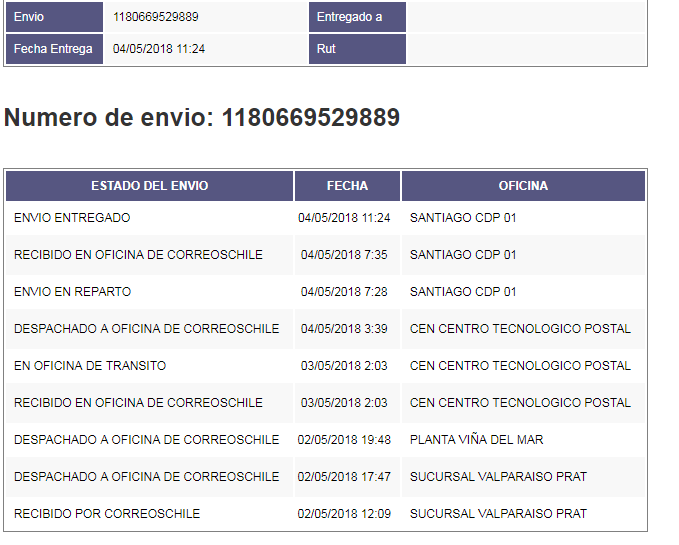 